កិច្ចតែងការបង្រៀនមុខវិជា្ជ	៖ ជីវវិទ្យាថ្នាក់ទី	៖ ៧ជំពូកទី៤  	៖ ​ការរំលាយអាហារមេរៀនទី២	៖ ដំណឹកនាំក្នុងរុក្ខជាតិមានផ្កាម៉ោងទី១ប្រធានបទ	៖រយៈពេល	៖ ០១ម៉ោងសិក្សា (៥០នាទី)បង្រៀនដោយ  ៖.............................................................I. វត្ថុបំណង ៖	- ចំណេះដឹង ៖ សិស្សពន្យល់បាន ពីប្រភេទផ្សេងៗនៃធ្មេញបានត្រឹមត្រូវ តាមរយៈផ្ទាំងរូបភាពដែល					បានបង្ហាញ 	- បំណិន  	៖ សិស្សបកស្រាយ ពីតួនាទីរបស់ធ្មេញនីមួយៗ បានត្រឹមត្រូវតាមរយៈរូបភាព និង 					ការពិភាក្សាតាមក្រុម	- ឥរិយាបថ	៖ សិស្សមានទម្លាប់ថែរក្សា និងអនាម័យមាត់ធ្មេញបានត្រឹមត្រូវII. សម្ភារៈបង្រៀន និងរៀន ៖	- ឯកសារយោង ៖                                		+ សៀវភៅពុម្ពសិស្សថ្នាក់ទី៧ មុខវិជ្ជាជីវវិទ្យារបស់ក្រសួងអប់រំ បោះពុម្ពផ្សាយ នៅឆ្នាំ២០១០ 			ទំព័រទី២០៨		+ សៀវភៅ VSO	- សម្ភារៈពិសោធន៍/សម្ភារឧបទេស ៖		+ ផ្ទាំងរូបភាព (ទម្រង់ធ្មេញ)		+ ប័ណ្ណពាក្យ	* កំណត់សម្គាល់ ៖		+ ..................................................................................................................III. សកម្មភាពបង្រៀន និងរៀន ៖កិច្ចតែងការបង្រៀនមុខវិជា្ជ	៖ ជីវវិទ្យាថ្នាក់ទី	៖ ៧ជំពូកទី៤ 	៖ ការរំលាយអាហារមេរៀនទី២	៖ ម៉ោងទី២ប្រធានបទ	៖រយៈពេល	៖ ០១ម៉ោងសិក្សា (៥០នាទី)បង្រៀនដោយ  ៖.............................................................I. វត្ថុបំណង ៖	- ចំណេះដឹង ៖ សិស្សពណ៌នាផ្នែកផ្សងៗ នៃបំពង់រំលាយអាហារបានត្រឹមត្រូវ តាមរយៈរូបភាព 					ដែលបានបង្ហាញ	- បំណិន  	៖ សិស្សបកស្រាយ ពីផ្នែកផ្សេងៗនៃបំពង់អាហារបានត្រឹមត្រូ វតាមរយៈរូបភាព 					ដែលបានបង្ហាញ	- ឥរិយាបថ	៖ សិស្សមានទម្លាប់ថែរក្សា និងអនាម័យបំពង់រំលាយអាហារII. សម្ភារៈបង្រៀន និងរៀន ៖	- ឯកសារយោង ៖                                		+ សៀវភៅពុម្ពសិស្សថ្នាក់ទី៧ មុខវិជ្ជាជីវវិទ្យារបស់ក្រសួងអប់រំ បោះពុម្ពផ្សាយ នៅឆ្នាំ២០១០ 		ទំព័រទី២០៩ ដល់ទំព័រទី២១១	- សម្ភារៈពិសោធន៍/សម្ភារឧបទេស ៖		+ ផ្ទាំងរូបភាព (បំពង់រំលាយអាហារ)		+ ប័ណ្ណពាក្យសរីរាង្គ	* កំណត់សម្គាល់ ៖		+ ..................................................................................................................III. សកម្មភាពបង្រៀន និងរៀន ៖សកម្មភាពគ្រូខ្លឹមសារមេរៀនសកម្មភាពសិស្សត្រួតពិនិត្យ- អនាម័យ-សណ្ដាប់ធ្នាប់-អវត្តមាន ។ជំហានទី១ (២នាទី)រដ្ឋបាលថ្នាក់ប្រធាន ឬអនុប្រធានថ្នាក់ ជួយសម្របសម្រួលឡើងរាយការណ៍ពី​អវត្តមានសិស្ស។- តើប្រដាប់រំលាយអាហារ របស់ មនុស្សមានអ្វីខ្លះ?- តើមុនពេលមកសាលារៀន ប្អូន បានហូបអ្វីខ្លះ?- តើអាហារ ដែលប្អូនបរិភោគបាន រំលាយយ៉ាងដូចម្តេច?ជំហានទី២ (៥នាទី)រំឮកមេរៀនចាស់- ប្រដាប់រំលាយអាហារមានរបស់ មនុស្សមានដូចជា៖+ ធ្មេញ+ បំពង់អាហារ+ ក្រពេញរំលាយអាហារ។- សិស្សផ្តល់ចម្លើយ  ផ្សេងៗពីគ្នា នៃការបរិភោគរបស់ពួកគេ- អាហារដែលខ្ញុំបរិភោគ ត្រូវបាន រំលាយដោយ៖+ ធ្មេញ+ ក្រពះ+ ពោះវៀន។- ប្រដាប់រំលាយអាហារមានរបស់ មនុស្សមានដូចជា៖+ ធ្មេញ+ បំពង់អាហារ+ ក្រពេញរំលាយអាហារ។- ចម្លើយ៖  - អាហារដែលបរិភោគ ត្រូវបាន រំលាយដោយ៖+ ធ្មេញ+ ក្រពះ+ ពោះវៀន។- គ្រូអោយសិស្សសង្កេតមើលរូប ភាព រួចសួរសំណួរ៖- តើនេះ គឺជារូបភាពអ្វី?+ រូបទី ២.១+ រូបទី ២.២+ រូបទី ២.៣- គ្រូបែងចែកសិស្ស ជាក្រុមពិភាក្សាសំណួរគន្លឹះ។- តើធ្មេញមានរូបផ្គុំ យ៉ាងដូចម្តេច?- តើធ្មេញត្រូវបានចែកចេញជា ប៉ុន្មានផ្នែក? អ្វីខ្លះ?- តើធ្មេញត្រូវបានចែកចេញជា ប៉ុន្មានប្រភេទ? អ្វីខ្លះ?- តើធ្មេញមានតួនាទី យ៉ាងដូចម្តេច ខ្លះ?- តើមនុស្សពេញវ័យ មានធ្មេញ ចំនួនប៉ុន្មាន?- គ្រូធ្វើសេចក្តីសន្និដ្ឋាន ដល់ សិស្ស។ជំហានទី៣ (៣០នាទី)មេរៀនប្រចាំថ្ងៃផ្នែកផ្សេងៗ នៃប្រដាប់រំលាយ អាហារ១. ធ្មេញ១.១ ទម្រង់ធ្មេញ១.២ ប្រភេទធ្មេញ- រូបផ្គុំនៃធ្មេញមាន៖+ កាចាធ្មេញ+ ភ្លុកធ្មេញ+ បណ្តូលធ្មេញ+ សំបកធ្មេញ+ កាកទែ- ធ្មេញ ត្រូវបានចែកចេញជាពីរ ផ្នែកគឺ៖+ ដើមធ្មេញ+ ឬសធ្មេញ- ធ្មេញ ត្រូវបានចែកចេញជាបួន ប្រភេទគឺ៖+ ធ្មេញមុខ ២+ ចង្កូម ១+ ថ្គាមតូច ២+ ថ្គាមធំ ៣- ធ្មេញមានតួនាទីដូចជា៖+ ធ្មេញមុខ មានតួនាទីកកេ+ ចង្កូម មានតួនាទីហែក+ ថ្គាមតូច មានតួនាទីទំពា+ ថ្គាមធំ មានទួនាទីទំពា- មនុស្សពេញវ័យ គឺមានធ្មេញ ចំនួន៣២។ខ. សេចក្តីសន្និដ្ឋាន១. ធ្មេញរបស់មនុស្សមានចំនួន៣២ ដែលមានតួនាទី សម្រាប់រំលាយ អាហារ ហើយធ្មេញនីមួយៗត្រូវ បានចែកចេញជាពីរផ្នែកគឺ ដើម ធ្មេញ និងឬសធ្មេញ។២. ធ្មេញត្រូវបានចែកចេញជាបួន ប្រភេទគឺ ធ្មេញមុខ២ ចង្កូម១ ថ្គាមតូច២ និងថ្គាមធំ៣។ - សិស្សសង្កេតមើលរូបភាព រួច ឆ្លើយសំណួរ៖-សិស្សសង្កេតរូបភាពធ្មេញ រួចបិទ ប័ណ្ណពាក្យ លើផ្ទាំងរូបភាព។- ធ្មេញ ត្រូវបានចែកចេញជាពីរផ្នែក គឺ៖+ ដើមធ្មេញ+ ឬសធ្មេញ- ធ្មេញ ត្រូវបានចែកចេញជាបួន ប្រភេទគឺ៖+ ធ្មេញមុខ ២+ ចង្កូម ១+ ថ្គាមតូច ២+ ថ្គាមធំ ៣- ធ្មេញមានតួនាទីដូចជា៖+ ធ្មេញមុខ មានតួនាទីកកេ+ ចង្កូម មានតួនាទីហែក+ ថ្គាមតូច មានតួនាទីទំពា+ ថ្គាមធំ មានទួនាទីទំពា- មនុស្សពេញវ័យ គឺមានធ្មេញ ចំនួន៣២។- សិស្សស្តាប់សេចក្តីសន្និដ្ឋាន របស់ គ្រូបង្រៀន។- គ្រូអោយសិស្ស ឡើងបំពេញ តារាងឈ្មោះធ្មេញ និងតួនាទីរបស់ វា។- ដើម្បីថែរក្សាធ្មេញ អោយបានល្អ តើប្អូនគប្បីធ្វើដូចម្តេច?ជំហានទី៤ (១៥នាទី)ពង្រឹងពុទ្ធិ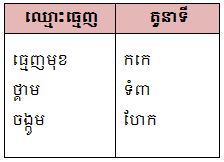 - ដើម្បីថែរក្សាធ្មេញ អោយបានល្អ យើងគប្បី៖+​ ដុសធ្មេញ យ៉ាងហោចណាស់ មួយថ្ងៃពីរដង។+​ មិនត្រូវបរិភោគស្ករគ្រាប់ ឬសារ ជាតិផ្អែមច្រើនពេក។+​ មិនត្រូវបរិភោគ របស់រឹងពេក ក្តៅ ពេក និងត្រជាក់ពេក...។- សិស្សឡើងអនុវត្តន៍ ដោយជា លក្ខណៈបុគ្គល។- ដើម្បីថែរក្សាធ្មេញ អោយបានល្អ យើងគប្បី៖+​ ដុសធ្មេញ យ៉ាងហោចណាស់ មួយថ្ងៃពីរដង។+​ មិនត្រូវបរិភោគស្ករគ្រាប់ ឬសារ ជាតិផ្អែមច្រើនពេក។+​ មិនត្រូវបរិភោគ របស់រឹងពេក ក្តៅ ពេក និងត្រជាក់ពេក...។- គ្រូអោយសិស្សមើលមេរៀនបន្ត ជាពិសេស ត្រូវមានអនាម័យខ្លួន ប្រាណ ការសំអាតមាត់ធ្មេញ និង ការរស់នៅស្អាតជាប្រចាំ។ជំហានទី៥ (៣នាទី)បណ្តាំផ្ញើ កិច្ចការផ្ទះ- សិស្សស្តាប់ និងអនុវត្តតាមការ ណែនាំរបស់គ្រូរៀងៗខ្លួន។សកម្មភាពគ្រូខ្លឹមសារមេរៀនសកម្មភាពសិស្សត្រួតពិនិត្យ- អនាម័យ-សណ្ដាប់ធ្នាប់-អវត្តមាន ។ជំហានទី១ (២នាទី)រដ្ឋបាលថ្នាក់ប្រធាន ឬអនុប្រធានថ្នាក់ ជួយសម្របសម្រួលឡើងរាយការណ៍ពី​អវត្តមានសិស្ស។- តើគេចែកធ្មេញរបស់មនុស្សជា ប៉ុន្មានផ្នែក?- តើមនុស្សពេញវ័យ មានធ្មេញចំ នួនប៉ុន្មាន?- តើធ្មេញមានតួនាទីសម្រាប់ធ្វើអ្វី?- តើអាហារ ដែលរំលាយដោយ ធ្មេញ ត្រូវបានចូលទៅក្នុងក្រពះ តាមរយៈអ្វី?ជំហានទី២ (៥នាទី)រំឮកមេរៀនចាស់- គេចែកធ្មេញរបស់មនុស្សជាពីរ ផ្នែកគឺៈ ដើមធ្មេញ និងឬសធ្មេញ។- មនុស្សពេញវ័យ មានធ្មេញចំនួន ៣២គ្រាប់។- ធ្មេញមានតួនាទីសម្រាប់រំលាយ អាហារ។- ចម្លើយតាមការយល់ឃើញ។- កាលពីថ្ងៃមុន យើងបានសិក្សាអំ ពីមេរៀនទី២ ជំងឺឆ្លង។- ជំងឺឆ្លង គឺជាប្រភេទជំងឺដែលឆ្លង ពីមនុស្សម្នាក់ ទៅមនុស្សម្នាក់ ទៀត។- ចម្លើយតាមការយល់ឃើញ របស់ សិស្ស។- គ្រូបែងចែកសិស្សជាក្រុមពិភាក្សា នូវសំណួរគន្លឹះ។- គ្រូឱ្យសិស្សតាមក្រុមនីមួយៗ គូសរូបបំពង់រំលាយអាហារ រួចយក មកបិទនៅលើក្តាខៀន។ - គ្រូបិទផ្ទាំងរូបភាព បំពង់រំលាយ អាហារមនុស្ស (មិនដាក់ឈ្មោះសរី រាង្គទេ) រួចចែកប័ណ្ណពាក្យសរីរាង្គ បំពង់រំលាយអាហារ ដើម្បីឱ្យ សិស្សយកទៅបិទលើរូបភាព។ - គ្រូផ្ទៀងផ្ទាត់រូបភាព និងការបិទ ប័ណ្ណពាក្យរបស់សិស្ស។- គ្រូផ្ទៀងផ្ទាត់រូបភាព ដែលសិស្ស គូស ទៅផ្ទាំងរូបភាពត្រឹមត្រូវ។- សិស្សពណ៌នាបាន ពីផ្នែកផ្សេងៗ នៃបំពង់រំលាយអាហារ។- គ្រូឱ្យសិស្សធ្វើការសន្និដ្ឋាន តាមរយៈលទ្ធផលខាងលើ។ជំហានទី៣ (៣០នាទី)មេរៀនប្រចាំថ្ងៃផ្នែកផ្សេងៗ នៃប្រដាប់រំលាយ អាហារ២. បំពង់រំលាយអាហារ២.១ ប្រហោងមាត់២.២ ដើមក២.៣ បំពង់អាហារ២.៤ ក្រពះ២.៥ ពោះវៀនតូច២.៦ ពោះវៀនធំក. សំណួរគន្លឹះខ. សម្មតិកម្មគ. សកម្មភាពពិសោធន៍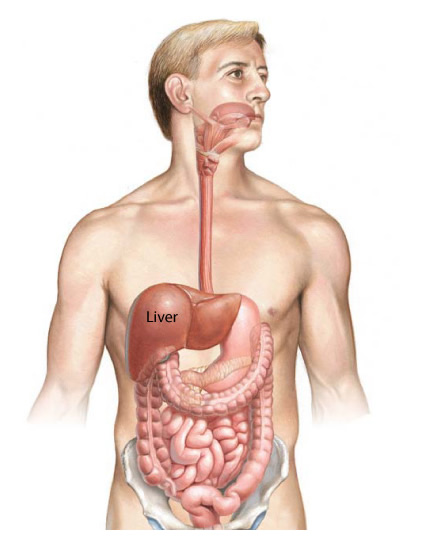 រូបបំពង់រំលាយអាហារ និងពាក្យសរីរាង្គ- រូបភាព ដែលសិស្សគូសទៅនឹង រូបភាពត្រឹមត្រូវ។ឃ. លទ្ធផល- បំពង់រំលាយអាហារមាន មាត់ ដើមក បំពង់អាហារ ក្រពះ ពោះវៀនតូច និងពោះវៀនធំ។ ង. សន្និដ្ឋាន- ផ្នែកផ្សេងៗនៃ បំពង់រំលាយ អាហារមាន មាត់ ដើមក បំពង់អាហារ ក្រពះ ពោះវៀនតូច និងពោះវៀនធំ។-សិស្សចូលទៅតាមក្រុមពិភាក្សា តាមសំណើររបស់គ្រូបង្រៀន។-សិស្សតាមក្រុមគូសរូបបំពង់រំលាយ អាហារ រួចឡើងបិទលើក្តាខៀន។- សិស្សឡើងធ្វើការអនុវត្តន៍ទៅតាម ក្រុម- សិស្សសង្កេត និងចូលរួមផ្ទៀងផ្ទាត់- សិស្សពណ៌នាអំពីផ្នែកផ្សេងៗ នៃ បំពង់រំលាយអាហារ។- ផ្នែកផ្សេងៗនៃ បំពង់រំលាយ អាហារមាន មាត់ ដើមក បំពង់អាហារ ក្រពះ ពោះវៀនតូច និងពោះវៀនធំ។- គ្រូឱ្យសិស្ស ឡើងបំពេញ តារាងផ្នែកផ្សេងៗ នៃបំពង់រំលាយ អាហារ ព្រមទាំងប្រាប់ពីតួនាទី នៃ ផ្នែកផ្សេងៗ របស់បំពង់រំលាយ អាហារ។ជំហានទី៤ (១៥នាទី)ពង្រឹងពុទ្ធិ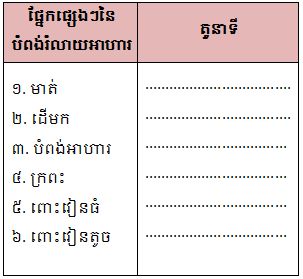 - សិស្សឡើងអនុវត្តន៍ ដោយជា លក្ខណៈបុគ្គល។- គ្រូឱ្យសិស្ស គូសរូបផ្នែក ផ្សេងៗនៃ បំពង់រំលាយអាហារ នៅពេល ដែលពួកគេវិលត្រលប់ ទៅផ្ទះវិញ។ជំហានទី៥ (៣នាទី)បណ្តាំផ្ញើ កិច្ចការផ្ទះ- សិស្សគូសរូបផ្នែក ផ្សេងៗនៃ បំពង់រំលាយអាហារនៅផ្ទះ នៅ ពេល ដែលពួកគេវិលត្រលប់ទៅ ផ្ទះវិញ។